Mother’s Day Menu Terrine	 											Local Game, Apple Puree, Plum & Apple Chutney, House Sourdough BreadMelon, Ham & Prawns 		                							Shetland Prawns, Black Forest Ham, Galia Melon, Classic Marie Rose Sauce, Smoked PaprikaBlaggis Croquette                                                                                                                                            	 	Crumbed Sheridan Haggis & Blackpudding, Bashnit Neeps, Fettercairn Whisky SauceSalmon Presse	 										Trio of Salmon (Smoked, Gravadlax & Seared), Pickled Veg, Potato Pancake, Tartare SauceGoats Cheese	 										Grilled Goats Crottin, Roast Beetroot, Onion Jam, Toasted Almonds, Balsamic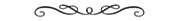 Roast Sirloin of Beef Medium Roasted Deeside Beef, Dripping Roast Potatoes, Sautéed Woodland Mushrooms, Honeyed Roasted Root Vegetables, Beef GravyChicken											Chicken Breast, Stuffed with Haggis, Mealie Pudding, Creamed Savoy Cabbage & Smoked Bacon,Chive Creamed Mash Potatoes, Cognac & Black Peppercorn SauceNorth Sea Hake								                		Pan-Roasted Hake Fillet, Sauté Potato, Butterbean & Smoked Sausage Ragout, Sprouting GreensBeef Shoulder										Slow Braised Beef Shoulder, Gratin Dauphinoise, Red Cabbage & Pear, Roast Onion, Cabernet Sauvignon JusTart								                		Classic Caramelised Red Onion & Three Cheese Tart, Grilled Artichoke, Buttered New Potatoes, Green SaladCheesecake									Salted Caramel, Raspberry Compote, HoneycombSticky Toffee Pudding							Warm Date & coffee Sponge, Rich Toffee SaucePannacotta										Lemon Curd & Madagascan Vanilla Bean, Shortbread, MacaroonTartDark Chocolate, Candied Pineapple, Marinated Berry Salad					Homemade Chocolates & Tablet	£30 for 3 courses & £25 for 2 courses              Happy Mother’s Day to all the wonderful mums